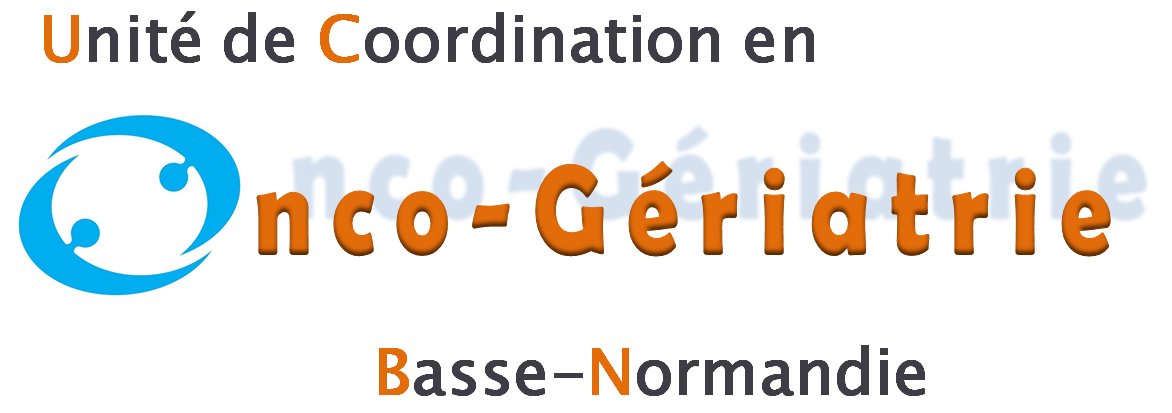 SENSIBILISATION« ACTIVITÉ PHYSIQUE ADAPTÉE ET CANCER »Mercredi 25, Jeudi 26 et Vendredi 27 Octobre 2023 à l’UFR STAPS - CAENBULLETIN D’INSCRIPTIONNOM 	……………………………………..…………………..	Prénom : ………………………………………………………………….. Fonction ………………………………………………………………………………….……………………..………………………..………………Email du participant : ………………………..………….………………………………………………………………………………………….	(pour confirmation d’inscription)Téléphone du participant : Nom de la structure :	…………….…..……………………….........................................................................................Adresse : ……..………………………………………………………….....................................................................................CP		………………………..…		Ville ……………………………………………………………………………………..Nom du responsable ……………………………………………………………………………………………………………………………....Email du responsable : …………………………….…………………………………………………………………………………………..….Frais d’inscription : 30 euros par personne (à régler à l’inscription par chèque)Documents : Merci de fournir une copie de votre diplôme d’éducateur sportif et/ou une copie de votre carte professionnelleLe déjeuner est pris en charge par OncoNormandie et l’UFR STAPS :         Vous mangerez sur place :    Oui   Non 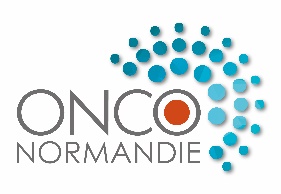 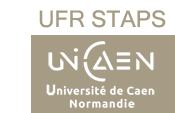 BULLETIN D’INSCRIPTION À RETOURNER IMPÉRATIVEMENTAVANT LE 22/10/2023 accompagné des documents et du règlement :Par courrier : 		ONCONORMANDIE                                          28 rue Bailey – La Folie Couvrechef14000 CAEN				 09 81 77 98 82                         Mail :                      secretariat@onconormandie.fr